5 классТема: Эскиз росписи разделочной доски в городецкой технике.Цель задания: Формировать умение делать зарисовки по мотивам хохломской росписи. Способствовать проявлению аккуратности в работе, развитию фантазии и наблюдательности учащихся.Учебные задачи: Создать композицию с использованием характерных образов выбранной росписи.Используя основные элементы, цветовые сочетания, композиционные особенности выбранной росписи, создать свой эскиз.. выполнить роспись на бумаге, соблюдая традиционный колорит.Материалы: бумага А4, графический карандаш, гуашь , кистиФотографии выполненных работ переслать ВКонтакте,  WhatsApp(по согласованию с преподавателям) 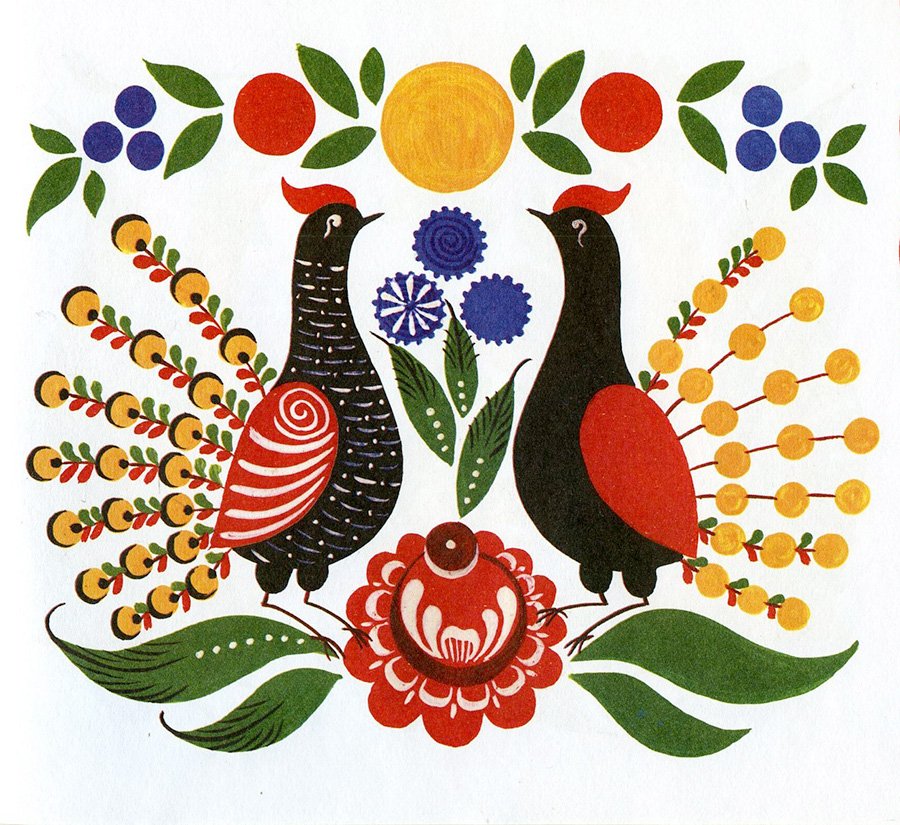 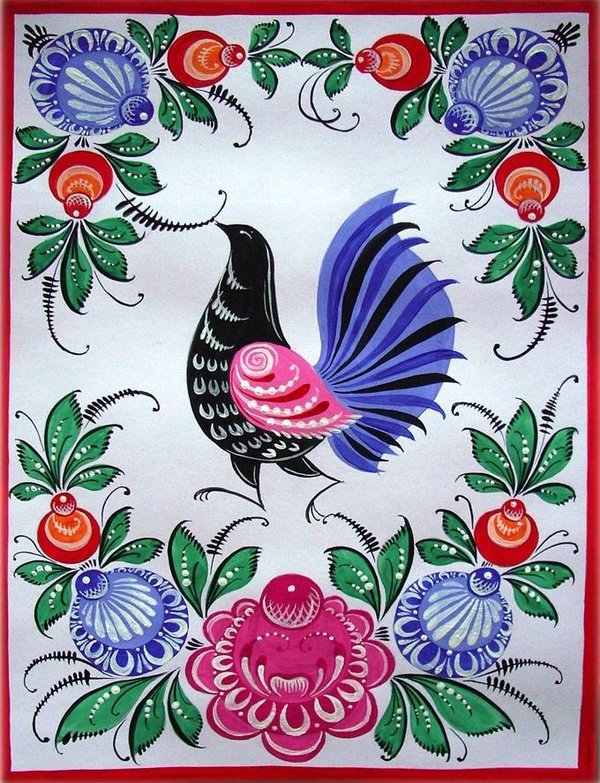 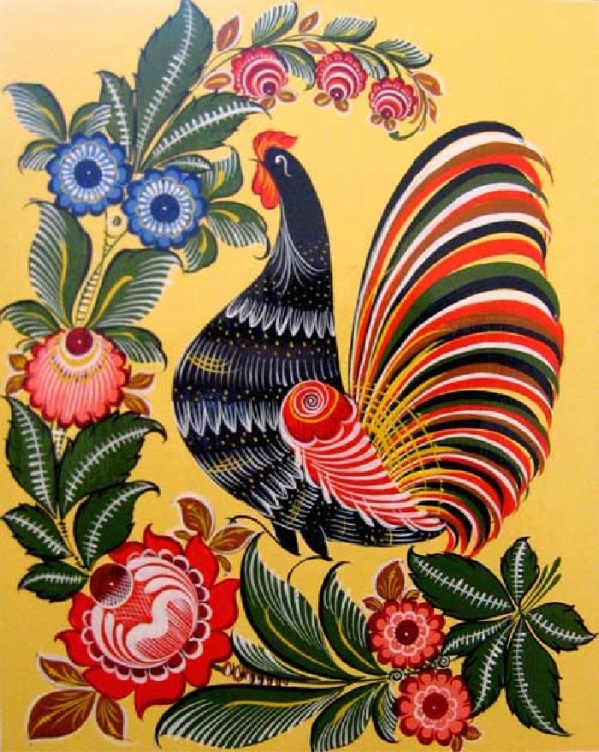 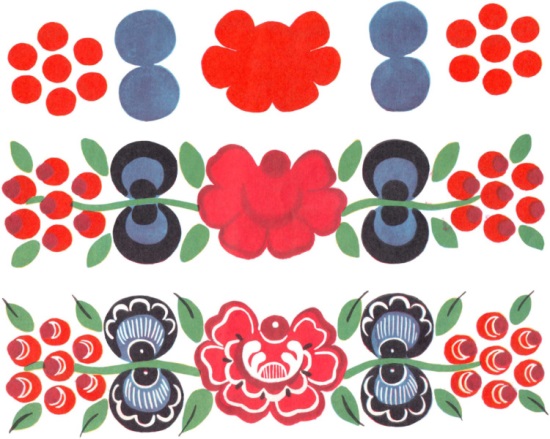 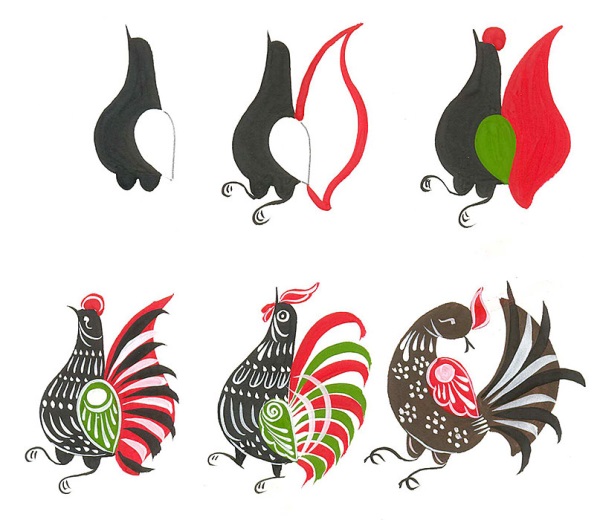 